COMMISSION ACTION MATRIX – GREEN		CALIFORNIA RESIDENTIAL CODE (CRC)AGENCY: HOUSING AND COMMUNITY DEVELOPMENT [HCD 04/18]		CCR, TITLE 24, PART 2.5 (2019 CRC)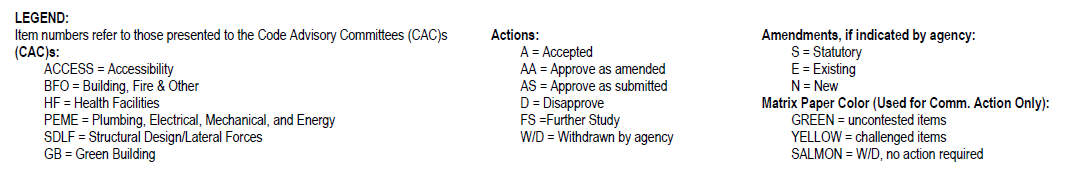 BUILDING, FIRE, AND OTHER (BFO) CODE ADVISORY COMMITTEECHAPTER 1 – DIVISION I, CALIFORNIA ADMINISTRATIONAdopt additional sections listed belowchapter 1 - DIVISION II, ADMINISTRATION Adopt amendments listed belowChapter 2 – definitionsAdopt amendments listed belowChapter 2 – definitionsNon-adopted definitionsCHAPTER 3 – BUILDING PLANNINGAdopt amendments listed belowCHAPTER 4 – foundationsAdopt amendments listed belowCHAPTER 5 – floorsAdopt amendments listed belowCHAPTER 6 – wall constructionAdopt amendments listed belowCHAPTER 7 – wall coveringAdopt amendments listed belowCHAPTER 8 – roof-ceiling constructionAdopt amendments listed belowCHAPTER 9 – roof assembliesAdopt amendments listed belowCHAPTER 10 – chimneys and fireplacesAdopt amendments listed belowPart IV - Energy conservationAdopt amendments listed belowPart V - mechanicalAdopt amendments listed belowPart vi - Fuel-GasAdopt amendments listed belowPart vii - PlumbingAdopt amendments listed belowPart viiI - ElectricalAdopt amendments listed belowChapter 44 - Referenced standardsAdopt amendments listed belowAppendiX a – sizing and capacities of gas pipingAdopt amendments listed belowAppendiX B – sizing of venting systems serving appliances equipped with draft hoods, category i appliances, and appliances listed for use with type b ventsAdopt amendments listed belowAppendiX C – exit terminals of mechanical draft and direct-vent venting sytemsAdopt amendments listed belowAppendiX D – recommened procedure for safety inspection of an existing appliance installationAdopt amendments listed belowAppendiX E – manufactured housing used as dwellingsAdopt amendments listed belowAppendiX F – passive radon gas controlsAdopt amendments listed belowAppendiX G – piping standrds for various applicationsAdopt amendments listed belowAppendiX H – patio coversAdopt amendments listed belowAppendiX i – private sewage disposalAdopt amendments listed belowAppendiX J – existing buildings and structuresAdopt amendments listed belowAppendiX k – sound transmissionAdopt amendments listed belowAppendiX l – permit feesAdopt amendments listed belowAppendiX m – home day care – r3 occupancyAdopt amendments listed belowAppendiX n – venting methodsAdopt amendments listed belowAppendiX o – automatic vehiclar gatesAdopt amendments listed belowAppendiX p – sizing of water piping systemAdopt amendments listed belowAppendiX Q – tiny housesAdopt amendments listed belowAppendiX R – light straw-clay constructionAdopt amendments listed belowAppendiX S – strawable constructionAdopt amendments listed belowAppendiX T – solar ready provisions – detatched one and two-family dwellings and townhousesAdopt amendments listed belowAppendiX X – emergency housingAdopt amendments listed belowItem Number 1Code SectionType of amend-ment(S, E, N)CAC:(AS, AA,D, FS)Agency Response to CAC(A, D, W/D)45-Day Comments(AS, AA, D, FS)AnnotationsCBSC Action (AS, AA, D, FS)1.1.1EASAEditorial modification1.1.2EASANo modification1.1.3EASACarry forward & further amend.  Change made in coordination with SFM and changes in Part 2. See ISOR.1.1.3.1EASACarry forward & further amend. Change made in coordination with SFM and changes in Part 2. See ISOR.1.1.3.1.1EASARepeal. Change made in coordination with SFM and changes in Part 2. See ISOR.HCD 04/18-1-61.1.3.1.1EASARepeal. Change made in coordination with SFM and changes in Part 2. See ISOR.1.1.3.1.2EASANo modification1.1.3.2EASAAmend section1.1.4 thru 1.1.7.3.EASANo modification1.1.7.3.1EASAAmend section1.1.8EASANo modification1.1.8.1 #’s 1. & 2.EASANo modification1.1.8.1 # 3.EASAEditorial modification1.1.9 (HCD 1 & HCD 2) ExceptionEASAAdd exception1.1.10EASANo modification1.1.11EASAEditorial modification1.1.12EASANo modification1.8.1EASANo modification1.8.2.1EASANo modification1.8.2.1.1EASANo modification1.8.2.1.2EASAAmend section1.8.2.1.2 # 4.EASAAmend section1.8.2.1.2 # 5.EASAAmend section1.8.2.1.3EASANo modification1.8.3.1EASAAmend section1.8.3.2 thru 1.8.3.2.5EASANo modification1.8.4.4EASAAmend section1.8.5.1EASANo modification1.8.6.1 & 1.8.6.2EASANo modification1.8.7.1EASAEditorial modification1.8.7.2 thru 1.8.9.2EASANo modification1.8.10.1EASAUse existing section number, repeal and replace text1.8.10.2EASAUse existing section number, repeal and replace textItem Number 2Code SectionType of amend-ment(S, E, N)CAC:(AS, AA,D, FS)Agency Response to CAC(A, D, W/D)45-Day Comments(AS, AA, D, FS)AnnotationsCBSC Action (AS, AA, D, FS)R105.2EASACarry forward with existing amendmentsR106.1.5NSTFSAAdd sectionR109.1EASAAmend sectionR109.1.1EASACarry forward with existing amendmentsR109.1.1.1EASANo modificationR109.1.3EASANo modificationR109.1.4EASACarry forward with existing amendmentR109.1.4.1EASANo modificationR109.1.4.2EASANo modificationR109.1.5EASACarry forward with existing amendmentR109.1.5.1EASANo modificationR109.1.5.2EASANo modificationR109.1.5.3 ExceptionNSTFSAAdd new section R109.1.6EASANo modificationR109.1.6.1EASANo modificationR109.1.6.2EASANo modificationItem Number 3Code SectionType of amend-ment(S, E, N)CAC:(AS, AA,D, FS)Agency Response to CAC(A, D, W/D)45-Day Comments(AS, AA, D, FS)AnnotationsCBSC Action (AS, AA, D, FS)R201.3EASACarry forward with existing amendmentADDITIONNASAAmend definitionAIR-PERMEABLE INSULATIONNASAAmend definitionALTERATIONNASAAmend definitionAPPROVED (HCD 1)EASANo modificationAPPROVED AGENCYNASAAmend definitionAPPROVED LISTING AGENCYEASANo modificationAPPROVED TESTING AGENCYEASANo modificationBUILDINGEASAAmend definitionBUILDING OFFICIALNASAAmend definitionCLIMATE ZONESEASANo modificationDEPARTMENTEASANo modificationDUCT SYSTEMEASAAmend definitionDWELLING UNITEASAAmend definitionENFORCEMENTEASANo modificationENFORCEMENT AGENCYEASANo modificationEENFORCING AGENCYEASANo modificationEXTERIOR ELEVATED ELEMENTSNSTFSAAdd definitionFAMILY. (HCD 1)EASANo modificationFENESTRATIONEASAAmend definitionGUARD OR GUARDRAILEASACarry forward with existing amendmentINSULATING SHEATHINGNASAAmend definitionLABELED. (HCD 1)EASANo modificationLIMITED-DENSIDTY OWNER-BUILT RURAL DWELLINGS.EASANo modificationLISTED. (HCD 1)EASANo modificationLISTING AGENCY. (HCD 1) & (HCD 2)EASANo modificationLODGING HOUSEEASACarry forward with existing amendmentPASSIVE SOLAR ENERGY COLLECTOREASANo modificationREPAIRNASAAmend definitionREROOFINGNASAAmend definitionROOF RECOVERNASAAmend definitionROOF REPAIRNASAAmend definitionROOF REPLACEMENTNASAAmend definitionSUNROOMNASAAmend definitionTESTING AGENCYEASANo modificationVENTILATIONNASAAmend definitionHCD 04/18-3-26aLIVE/WORK UNITNASAAdd definition. Change made in coordination with SFM and changes in Part 2. See ISOR.Item Number 4Code SectionType of amend-ment(S, E, N)CAC:(AS, AA,D, FS)Agency Response to CAC(A, D, W/D)45-Day Comments(AS, AA, D, FS)AnnotationsCBSC Action (AS, AA, D, FS)ABOVE GRADE WALL.NASADo not adopt IRC definitionACCESSIBLE.EASACarry forward non-adoption of definitionACCESSORY STRUCTUREEASACarry forward non-adoption of definitionAIR ADMITTANCE VALVE.EASACarry forward non-adoption of definitionAIR BREAK (DRAINAGE SYSTEM).EASACarry forward non-adoption of definitionAIR CIRCULATION, FORCED.EASACarry forward non-adoption of definitionAIR CONDITIONING SYSTEM.EASACarry forward non-adoption of definitionAIR GAP, DRAINAGE SYSTEM.EASACarry forward non-adoption of definitionAIR GAP, WATER DISTRIBUTION SYSTEM.EASACarry forward non-adoption of definitionANTISIPHON.EASACarry forward non-adoption of definitionAPPLIANCE.EASACarry forward non-adoption of definitionAUTOMATIC.EASACarry forward non-adoption of definitionBACKFLOW DRAINAGE.EASACarry forward non-adoption of definitionBACKFLOW PREVENTER.EASACarry forward non-adoption of definitionBACKFLOW PREVENTER, REDUCED, PRESSURE ZONE TYPE.EASACarry forward non-adoption of definitionBACKFLOW, WATER DISTRIBUTION.EASACarry forward non-adoption of definitionBACKPRESSURE.EASACarry forward non-adoption of definitionBACKPRESSURE, LOW HEAD.EASACarry forward non-adoption of definitionBACKSIPHONAGE.EASACarry forward non-adoption of definitionBACKWATER VALVE.EASACarry forward non-adoption of definitionBASEMENT WALL.NASADo not adopt IRC definitionBATHROOM GROUP.EASACarry forward non-adoption of definitionBEND.EASACarry forward non-adoption of definitionBOILER.EASACarry forward non-adoption of definitionBRANCH.EASACarry forward non-adoption of definitionBRANCH, FIXTURE.EASACarry forward non-adoption of definitionBRANCH, HORIZONTAL.EASACarry forward non-adoption of definitionBRANCH, INTERVAL.EASACarry forward non-adoption of definitionBRANCH, MAIN.EASACarry forward non-adoption of definitionBRANCH, VENT.EASACarry forward non-adoption of definitionBTU/H.EASACarry forward non-adoption of definitionBUILDING DRAIN.EASACarry forward non-adoption of definitionBUILDING SEWER.EASACarry forward non-adoption of definitionBUILDING SITENASADo not adopt IRC definitionBUILDING THERMAL ENVELOPENASADo not adopt IRC definitionCHIMNEY CONNECTOR.EASACarry forward non-adoption of definitionCHIMNEY TYPES.EASACarry forward non-adoption of definitionCIRCUIT VENT.EASACarry forward non-adoption of definitionCIRCULATING HOT WATER SYSTEM.EASACarry forward non-adoption of definitionCLEANOUT.EASACarry forward non-adoption of definitionCLIMATE ZONE.EASACarry forward non-adoption of definitionCOLLECTION PIPE.EASACarry forward non-adoption of definitionCOMBINATION WASTE AND VENT SYSTEM.EASACarry forward non-adoption of definitionCOMMON VENT.EASACarry forward non-adoption of definitionCONDENSING APPLICANCE.EASACarry forward non-adoption of definitionCONDITIONED FLOOR AREA.NASADo not adopt IRC definitionCONDITIONED SPACE.NASADo not adopt IRC definitionCONTAMINATION.EASACarry forward non-adoption of definitionCONTINUOUS AIR BARRIER.NASADo not adopt IRC definitionCONTINUOUS INSULATION (ci)NASADo not adopt IRC definitionCONTINUOUS WASTE.EASACarry forward non-adoption of definitionCONTROL, LIMIT.EASACarry forward non-adoption of definitionCONTROL, PRIMARY SAFETY.EASACarry forward non-adoption of definitionCONVECTOR.EASACarry forward non-adoption of definitionCRAWL SPACE.NASADo not adopt IRC definitionCROSS CONNECTION.EASACarry forward non-adoption of definitionCURTAIN WALL.EASACarry forward non-adoption of definitionDAMPER, VOLUME.EASACarry forward non-adoption of definitionDEMAND RECIRCULATION SYSTEM.EASACarry forward non-adoption of definitionDEVELOPED LENGTH.EASACarry forward non-adoption of definitionDILUTION AIR.EASACarry forward non-adoption of definitionDIRECT SYSTEM.EASACarry forward non-adoption of definitionDIRECT VENT APPLIANCE.EASACarry forward non-adoption of definitionDRAFT.EASACarry forward non-adoption of definitionDRAFT HOOD.EASACarry forward non-adoption of definitionDRAFT REGULATOR.EASACarry forward non-adoption of definitionDRAIN.EASACarry forward non-adoption of definitionDRAIN BACK SYSTEM.EASACarry forward non-adoption of definitionDRAINAGE FITTING.NASADo not adopt IRC definitionDUCT.NASADo not adopt IRC definitionDWV.EASACarry forward non-adoption of definitionEFFECTIVE OPENING.EASACarry forward non-adoption of definitionELBOW.EASACarry forward non-adoption of definitionENERGY ANALYSIS.NASADo not adopt IRC definitionENERGY COST.NASADo not adopt IRC definitionENERGY SIMULATION TOOL.NASADo not adopt IRC definitionEQUIPMENT.EASACarry forward non-adoption of definitionEQUIVALENT LENGTH.EASACarry forward non-adoption of definitionERI REFERENCE DESIGN.EASACarry forward non-adoption of definitionESSENTIALLY NONTOXIC TRANSFER FLUIDS.EASACarry forward non-adoption of definitionESSENTIALLY TOXIC TRANSFER FLUIDS.EASACarry forward non-adoption of definitionEVAPORATIVE COOLER.EASACarry forward non-adoption of definitionEXCESS AIR.EASACarry forward non-adoption of definitionEXHAUST HOOD, FULL OPENING.EASACarry forward non-adoption of definitionEXISTING INSTALLATIONS.EASACarry forward non-adoption of definitionEXTERIOR WALL.NASADo not adopt IRC definitionFACTORY MADE AIR DUCT.EASACarry forward non-adoption of definitionFENESTRATION, VERTICAL.NASADo not adopt IRC definitionFENESTRATION PRODUCT, SITE BUILT.NASADo not adopt IRC definitionFIXTURE.EASACarry forward non-adoption of definitionFIXTURE BRANCH, DRAINAGEEASACarry forward non-adoption of definitionFIXTURE BRANCH, WATER SUPPLY.EASACarry forward non-adoption of definitionFIXTURE DRAIN.EASACarry forward non-adoption of definitionFIXTURE FITTING.EASACarry forward non-adoption of definitionFIXTURE GROUP, MAIN.EASACarry forward non-adoption of definitionFIXTURE SUPPLY.EASACarry forward non-adoption of definitionFIXTURE UNIT, DRAINAGE (d.f.u)EASACarry forward non-adoption of definitionFIXTURE UNIT, WATER SUPPLY (w.s.f.u).EASACarry forward non-adoption of definitionFLEXIBLE AIR CONNECTOR.EASACarry forward non-adoption of definitionFLOOD LEVEL RIM.EASACarry forward non-adoption of definitionFLOOR DRAIN.EASACarry forward non-adoption of definitionFLOOR FURNACE.EASACarry forward non-adoption of definitionFLOW PRESSURE.EASACarry forward non-adoption of definitionFLUE.NASADo not adopt IRC definitionFLUE, APPLIANCE.EASACarry forward non-adoption of definitionFLUE COLLAR.EASACarry forward non-adoption of definitionFLUE GASES.NASADo not adopt IRC definitionFLUSH VALVEEASACarry forward non-adoption of definitionFLUSHOMETER TANKEASACarry forward non-adoption of definitionFLUSHOMETER VALVEEASACarry forward non-adoption of definitionFUEL-PIPING SYSTEMEASACarry forward non-adoption of definitionFULL OPEN VALVE.NASADo not adopt IRC definitionFULLWAY VALVE.EASACarry forward non-adoption of definitionFURNACE.EASACarry forward non-adoption of definitionGRADE, PIPING.EASACarry forward non-adoption of definitionGRAY WATER.EASACarry forward non-adoption of definitionGRIDDED WATER DISTRIBUTION SYSTEM.EASACarry forward non-adoption of definitionGROUND SOURCE HEAT PUMP LOOP SYSTEM.EASACarry forward non-adoption of definitionHAZARDOUS LOCATION.EASACarry forward non-adoption of definitionHEAT PUMP.EASACarry forward non-adoption of definitionHEATED SLAB.NASADo not adopt IRC definitionHIGH EFFICACY LAMPS.EASACarry forward non-adoption of definitionHIGH TEMPERATURE (H.T.) CHIMNEY.EASACarry forward non-adoption of definitionHISTORIC BUILDING.EASACarry forward non-adoption of definitionHORIZONTAL BRANCH, DRAINAGE.EASACarry forward non-adoption of definitionHORIZONTAL PIPE.EASACarry forward non-adoption of definitionHOT WATER.EASACarry forward non-adoption of definitionHYDROGEN GENERATING APPLIANCE.EASACarry forward non-adoption of definitionIGNITION SOURCE.EASACarry forward non-adoption of definitionINDIRECT SYSTEM.EASACarry forward non-adoption of definitionINDIRECT WASTE PIPE.EASACarry forward non-adoption of definitionINDIVIDUAL SEWAGE DISPOSAL SYSTEM.EASACarry forward non-adoption of definitionINDIVIDUAL VENT.EASACarry forward non-adoption of definitionINDIVIDUAL WATER SUPPLY.EASACarry forward non-adoption of definitionINFILTRATION.NASADo not adopt IRC definitionINSULATED SIDINGEASACarry forward non-adoption of definitionLOCKING TYPE TAMPER RESISTANT CAP.NASADo not adopt IRC definitionMACERATING TOILET SYSTEMS.EASACarry forward non-adoption of definitionMAIN.EASACarry forward non-adoption of definitionMAIN SEWER.EASACarry forward non-adoption of definitionMANIFOLD WATER DISTRIBUTION SYSTEMS.EASACarry forward non-adoption of definitionMANUAL.NASADo not adopt IRC definitionMANUFACTURED HOME.EASACarry forward non-adoption of definitionMASS WALL.EASACarry forward non-adoption of definitionMECHANICAL DRFT SYSTEM.EASACarry forward non-adoption of definitionMECHANICAL EXHAUST SYSTEM.EASACarry forward non-adoption of definitionMECHANICAL JOINT.EASACarry forward non-adoption of definitionMECHANICAL SYSTEM.EASACarry forward non-adoption of definitionNATURAL DRAFT SYSTEM.EASACarry forward non-adoption of definitionOFFSET.EASACarry forward non-adoption of definitionON SITE NONPOTABLE WATER REUSE SYSTEMS.EASACarry forward non-adoption of definitionOPAQUE DOOR.EASACarry forward non-adoption of definitionPITCH.EASACarry forward non-adoption of definitionPLUMBING.EASACarry forward non-adoption of definitionPLUMBING APPLIANCE.NASADo not adopt IRC definitionPLUMBING APPURTENANCE.EASACarry forward non-adoption of definitionPLUMBING FIXTURE.NASADo not adopt IRC definitionPLUMBING SYSTEMS.NASADo not adopt IRC definitionPOLLUTION.EASACarry forward non-adoption of definitionPORTABLE-FUEL-CELL APPLICANCE.EASACarry forward non-adoption of definitionPOTABLE WATER.EASACarry forward non-adoption of definitionPRESSURE RELIEF VALVE.EASACarry forward non-adoption of definitionPROPOSED DESIGN.NASADo not adopt IRC definitionPUBLIC SEWER.EASACarry forward non-adoption of definitionPURGE.EASACarry forward non-adoption of definitionPUBLIC WATER MAIN.EASACarry forward non-adoption of definitionQUICK CLOSING VALVE.EASACarry forward non-adoption of definitionR-VALUE, THERMAL RESISTANCE.EASACarry forward non-adoption of definitionRATED DESIGN.EASACarry forward non-adoption of definitionREADILY ACCESSIBLE.NASADo not adopt IRC definitionRECEPTOR.EASACarry forward non-adoption of definitionRECLAIMED WATER.EASACarry forward non-adoption of definitionREFRIGERANT.EASACarry forward non-adoption of definitionREFRIGERANT COMPRESSOR.EASACarry forward non-adoption of definitionREFRIGERATION SYSTEM.EASACarry forward non-adoption of definitionRELIEF VALVE, VACUUM.EASACarry forward non-adoption of definitionRESIDENTIAL BUILDING.NASADo not adopt IRC definitionRETURN AIR.EASACarry forward non-adoption of definitionRISER (PLUMBING).EASACarry forward non-adoption of definitionROOM HEATER.EASACarry forward non-adoption of definitionROUGH IN.EASACarry forward non-adoption of definitionR-VALUE (THERMAL RESISTANCE).EASACarry forward non-adoption of definitionSANITARY SEWER.EASACarry forward non-adoption of definitionSEPTIC TANK.EASACarry forward non-adoption of definitionSERVICE WATER HEATING.NASADo not adopt IRC definitionSEWAGE.EASACarry forward non-adoption of definitionSEWAGE PUMP.EASACarry forward non-adoption of definitionSKYLIGHT.EASACarry forward non-adoption of definitionSKYLIGHT, UNIT.EASACarry forward non-adoption of definitionSKYLIGHTS AND SLOPED GLAZING.EASACarry forward non-adoption of definitionSLIP JOINT.EASACarry forward non-adoption of definitionSLOPE.EASACarry forward non-adoption of definitionSOIL STACK OR PIPE.EASACarry forward non-adoption of definitionSOLAR HEAT GAIN COEFFICIENT (SHGC).EASACarry forward non-adoption of definitionSTACK.EASACarry forward non-adoption of definitionSTACK VENT.EASACarry forward non-adoption of definitionSTANDARD TRUSS.EASACarry forward non-adoption of definitionSTANDARD REFERENCE DESIGN.NASADo not adopt IRC definitionSTATIONARY FUEL CELL POWER PLANT.EASACarry forward non-adoption of definitionSTORM SEWER DRAIN.EASACarry forward non-adoption of definitionSUBSOIL DRAIN.EASACarry forward non-adoption of definitionSUMP.EASACarry forward non-adoption of definitionSUMP PUMP.EASACarry forward non-adoption of definitionSUPPLY AIR.EASACarry forward non-adoption of definitionSWEEP.EASACarry forward non-adoption of definitionTEMPERATURE AND PRESSURE RELIEF (T AND P) VALVE.EASACarry forward non-adoption of definitionTEMPERATURE RELIEF VALVEEASACarry forward non-adoption of definitionTHERMAL ISOLATION.NASADo not adopt IRC definitionTHERMAL RESISTANCE, R-VALUEEASACarry forward non-adoption of definitionTHERMAL TRANSMITTANCE, U-FACTOREASACarry forward non-adoption of definitionTHERMOSTAT.NASADo not adopt IRC definitionTHIRD-PARTY CERTIFICATION AGENCY.EASACarry forward non-adoption of definitionTHIRD PARTY CERTIFIED.EASACarry forward non-adoption of definitionTHIRD-PARTY TESTED.EASACarry forward non-adoption of definitionTRAP.EASACarry forward non-adoption of definitionTRAP ARM.EASACarry forward non-adoption of definitionTRAP PRIMER.EASACarry forward non-adoption of definitionTRAP SEAL.EASACarry forward non-adoption of definitionU-FACTOR, THERMAL TRANSMITTANCE.EASACarry forward non-adoption of definitionVACUUM BREAKERS.EASACarry forward non-adoption of definitionVENT COLLAR.EASACarry forward non-adoption of definitionVENT CONNECTOR.EASACarry forward non-adoption of definitionVENT DAMPER DEVICE, AUTOMATIC.EASACarry forward non-adoption of definitionVENT GASES.EASACarry forward non-adoption of definitionVENT STACK.EASACarry forward non-adoption of definitionVENT SYSTEM.EASACarry forward non-adoption of definitionVENTILATION AIR.NASADo not adopt IRC definitionVERTICAL PIPE.EASACarry forward non-adoption of definitionVISIBLE TRANSMITTANCE (VT).NASADo not adopt IRC definitionWASTE.EASACarry forward non-adoption of definitionWASTE PIPE OR STACK.EASACarry forward non-adoption of definitionWASTE RECEPTOR.EASACarry forward non-adoption of definitionWATER DISTRIBUTION SYSTEM.EASACarry forward non-adoption of definitionWATER HEATER.EASACarry forward non-adoption of definitionWATER MAIN.EASACarry forward non-adoption of definitionWATER OUTLET.EASACarry forward non-adoption of definitionWATER SERVICE PIPE.EASACarry forward non-adoption of definitionWATER SUPPLY SYSTEM.EASACarry forward non-adoption of definitionWET VENT.EASACarry forward non-adoption of definitionWHOLE-HOUSE MECHANICAL VENTILATION SYSTEM.EASACarry forward non-adoption of definitionWINDBORNE DEBRIS REGION.EASACarry forward non-adoption of definitionZONE.NASADo not adopt IRC definitionItem Number 5Code SectionType of amend-ment(S, E, N)CAC:(AS, AA,D, FS)Agency Response to CAC(A, D, W/D)45-Day Comments(AS, AA, D, FS)AnnotationsCBSC Action (AS, AA, D, FS)R300.1 thru R300.2EASANo modificationR301.1.1.1 thru R301.1.3.3EASANo modificationTABLE 301.2 (1)EASACarry forward with existing amendmentsTABLE R301.5 NASAAmend tableR302.1EASACarry forward with existing amendmentsR302.1 EASANo modificationR302.2.2EASAAmend sectionR302.5.1EASACarry forward with existing amendmentsR302.6EASACarry forward with existing amendmentsR302.14EASACarry forward with existing amendmentsR303.1EASACarry forward with existing amendmentsR303.3EASACarry forward with existing amendmentsR303.3.1EASANo modificationR303.4EASAAmend sectionR303.8.1.1 R303.9.1.1EASARenumber section to align with model codeR303.10EASACarry forward with existing amendmentsR304.2EASACarry forward with existing amendmentsRR307.1EASACarry forward with existing amendmentsR309.4EASACarry forward with existing amendmentsR309.7EASAAmend sectionR309.8EASANo modificationR310.2.2EASANo modificationR312.1.2EASANo modificationR313EASANot adopted by HCDR315.1EASANo modificationR315.1.1EASACarry forward with existing amendmentsRR315.2EASACarry forward with existing amendmentsR315.2.1EASACarry forward with existing amendmentsR315.2.2EASACarry forward with existing amendmentsR315.3EASACarry forward with existing amendmentsR315.4EASACarry forward with existing amendmentsR315.5  NASAAmend sectionR515.6EASACarry forward with existing amendments; renumber from R315.5R315.7EASARepeal sectionR315.7.2EASACarry forward with existing amendments, renumber from R315.6.2R315.7.4EASACarry forward with existing amendments, renumber from R315.6.4R317.1NASAAmend sectionR317.1.6NSTFSAAdd sectionRR320.1EASACarry forward with existing amendmentsR320.1.1EASANot adopted by HCDR321.3EASACarry forward with existing amendmentsR322.1.6EASACarry forward with existing amendmentsR322.1.7EASACarry forward with existing amendmentsR322.1.9EASANot adopted by HCDR324.2EASACarry forward with existing amendmentsR324.3EASACarry forward with existing amendmentsR324.6NASAAmend sectionR324.7.1EASACarry forward with existing amendments, renumber from R324.6.1R326.1EASANot adopted by HCDR327.2 NASAAmend sectionR327.4NASAAmend sectionR327.5NASAAmend sectionR334.1EASANo modificationR340.1EASANo modificationItem Number 6Code SectionType of amend-ment(S, E, N)CAC:(AS, AA,D, FS)Agency Response to CAC(A, D, W/D)45-Day Comments(AS, AA, D, FS)AnnotationsCBSC Action (AS, AA, D, FS)R401.2EASACarry forward with existing amendmentsR401.1.1 thru R401.1.1.5EASANo modificationR404.5.1EASACarry forward with existing amendmentsR408.3EASACarry forward with existing amendmentsR408.4EASACarry forward with existing amendmentsItem Number 7Code SectionType of amend-ment(S, E, N)CAC:(AS, AA,D, FS)Agency Response to CAC(A, D, W/D)45-Day Comments(AS, AA, D, FS)AnnotationsCBSC Action (AS, AA, D, FS)R502.1.1EASACarry forward with existing amendmentsR502.11.1EASACarry forward with existing amendmentsR506.2.3.1EASANo modificationItem Number 8Code SectionType of amend-ment(S, E, N)CAC:(AS, AA,D, FS)Agency Response to CAC(A, D, W/D)45-Day Comments(AS, AA, D, FS)AnnotationsCBSC Action (AS, AA, D, FS)R602.1.1EASACarry forward with existing amendmentsR602.3.4.1EASANo modificationR606.1.1EASACarry forward with existing amendmentsR608.1EASACarry forward with existing amendmentsR610.1EASACarry forward with existing amendmentsR610.4EASACarry forward with existing amendmentsItem Number 9Code SectionType of amend-ment(S, E, N)CAC:(AS, AA,D, FS)Agency Response to CAC(A, D, W/D)45-Day Comments(AS, AA, D, FS)AnnotationsCBSC Action (AS, AA, D, FS)R702.7EASACarry forward with existing amendmentsR702.7.1EASACarry forward with existing amendmentsTABLE R702.7.1EASANot adopted by HCDItem Number 10Code SectionType of amend-ment(S, E, N)CAC:(AS, AA,D, FS)Agency Response to CAC(A, D, W/D)45-Day Comments(AS, AA, D, FS)AnnotationsCBSC Action (AS, AA, D, FS)R802.1.1EASACarry forward with existing amendmentsR802.10.2EASACarry forward with existing amendmentsR806.2EASACarry forward with existing amendmentsR806.5EASAAmend sectionTABLE 806.5EASACarry forward with existing amendmentsR807.1EASACarry forward with existing amendmentsItem Number 11Code SectionType of amend-ment(S, E, N)CAC:(AS, AA,D, FS)Agency Response to CAC(A, D, W/D)45-Day Comments(AS, AA, D, FS)AnnotationsCBSC Action (AS, AA, D, FS)R903.4.1EASACarry forward with existing amendmentsR905.16EASACarry forward with existing amendmentsR907.1EASACarry forward with existing amendmentsItem Number 12Code SectionType of amend-ment(S, E, N)CAC:(AS, AA,D, FS)Agency Response to CAC(A, D, W/D)45-Day Comments(AS, AA, D, FS)AnnotationsCBSC Action (AS, AA, D, FS)R1001.3EASACarry forward with existing amendmentsR1001.4EASACarry forward with existing amendmentsTable R1001.1EASANo modification to table, carry forward existing amendmentsR1003.3EASACarry forward with existing amendmentsR1003.4EASACarry forward with existing amendmentsR1003.11.3EASACarry forward with existing amendmentsR1003.14EASACarry forward with existing amendmentsR1004.1.1EASANo modificationR1004.4EASANot adopted by HCDItem Number 13Code SectionType of amend-ment(S, E, N)CAC:(AS, AA,D, FS)Agency Response to CAC(A, D, W/D)45-Day Comments(AS, AA, D, FS)AnnotationsCBSC Action (AS, AA, D, FS)Part IVEASANot adopted by HCDItem Number 14Code SectionType of amend-ment(S, E, N)CAC:(AS, AA,D, FS)Agency Response to CAC(A, D, W/D)45-Day Comments(AS, AA, D, FS)AnnotationsCBSC Action (AS, AA, D, FS)Part VEASANot adopted by HCDItem Number 15Code SectionType of amend-ment(S, E, N)CAC:(AS, AA,D, FS)Agency Response to CAC(A, D, W/D)45-Day Comments(AS, AA, D, FS)AnnotationsCBSC Action (AS, AA, D, FS)Part VIEASANot adopted by HCDItem Number 16Code SectionType of amend-ment(S, E, N)CAC:(AS, AA,D, FS)Agency Response to CAC(A, D, W/D)45-Day Comments(AS, AA, D, FS)AnnotationsCBSC Action (AS, AA, D, FS)Part VIIEASANot adopted by HCDItem Number 17Code SectionType of amend-ment(S, E, N)CAC:(AS, AA,D, FS)Agency Response to CAC(A, D, W/D)45-Day Comments(AS, AA, D, FS)AnnotationsCBSC Action (AS, AA, D, FS)Part VIIIEASANot adopted by HCDItem Number 18Code SectionType of amend-ment(S, E, N)CAC:(AS, AA,D, FS)Agency Response to CAC(A, D, W/D)45-Day Comments(AS, AA, D, FS)AnnotationsCBSC Action (AS, AA, D, FS)AAMA: AAMA/WDMA/CSA 101/I.S.2/ A440-17N1102.4.3NASAAmend referenceACCA: Manual D-2016M1601.1, M1602.2NASAAmend referenceACCA: Manual J-2016EASACarry forward non-adoption and do NOT printACCA: Manual S-2014EASACarry forward non-adoption and do NOT printAMCAEASACarry forward non-adoption and do NOT printANCEEASACarry forward non-adoption and do NOT printANSI: A118.10-99EASACarry forward non-adoption and do NOT printANSI: LC1/CSA 6.26-13EASACarry forward non-adoption and do NOT printANSI: LC4/CSA 6.32-12EASACarry forward non-adoption and do NOT printANSI: Z21.1-2010EASACarry forward non-adoption and do NOT printANSI: Z21.5.1/CSA 7.1-14EASACarry forward non-adoption and do NOT printANSI: Z21.8-94 (R2002)EASACarry forward non-adoption and do NOT printANSI: Z21.10.3/CSA 4.1-12EASACarry forward non-adoption and do NOT printANSI: Z21.10.3/CSA 4.3-11EASACarry forward non-adoption and do NOT printANSI: Z21.11.2EASACarry forward non-adoption and do NOT printANSI: Z21.13/CSA 4.9-11EASACarry forward non-adoption and do NOT printANSI: Z21.15/CSA 9.1-09EASACarry forward non-adoption and do NOT printANSI: Z21.22 – 99 (R2003)EASACarry forward non-adoption and do NOT printANSI: Z21.24/CSA 6.10-06EASACarry forward non-adoption and do NOT printANSI: Z21.40.1/CSA 2.91-96EASACarry forward non-adoption and do NOT printANSI: Z21.40.2/CSA 2.92-96EASACarry forward non-adoption and do NOT printANSI: Z21.42-2014EASACarry forward non-adoption and do NOT printANSI: Z21.47/CSA-2.3-12EASACarry forward non-adoption and do NOT printANSI: Z21.50/CSA-2.22EASACarry forward non-adoption and do NOT printANSI: Z21.54-2009EASACarry forward non-adoption and do NOT printANSI: Z21.56.CSA 4.7-17EASACarry forward non-adoption and do NOT printANSI: Z21.58-95/CSA 1.6-13EASACarry forward non-adoption and do NOT printANSI: Z21.60/CSA 2.26-12EASACarry forward non-adoption and do NOT printANSI: Z21.69/CSA 6.16-09EASACarry forward non-adoption and do NOT printANSI: Z21.75/CSA 6.27-07EASACarry forward non-adoption and do NOT printANSI: Z21.80/CSA 6.22-11EASACarry forward non-adoption and do NOT printANSI: ANSI/CSA FC 1-12EASACarry forward non-adoption and do NOT printANSI: Z21.84-12EASACarry forward non-adoption and do NOT printANSI: Z21.86/CSA 2.32-08EASACarry forward non-adoption and do NOT printANSI: Z21.88/CSA 2.33-16EASACarry forward non-adoption and do NOT printANSI: Z21.91-07EASACarry forward non-adoption and do NOT printANSI: Z21.93/CSA 6.30-13EASACarry forward non-adoption and do NOT printANSI: Z21.97-12EASACarry forward non-adoption and do NOT printANSI: Z83.6-90 (R1998)EASACarry forward non-adoption and do NOT printANSI: Z83.8/CSA 2.6-09EASACarry forward non-adoption and do NOT printANSI: Z83.19-01 (R2009)EASACarry forward non-adoption and do NOT printANSI: Z83.20-08EASACarry forward non-adoption and do NOT printAPSPEASACarry forward non-adoption and do NOT printASCE/SEI: 7-16: Minimum Design Loads…AH107.4.3NASAAmend referenceASHRAEEASACarry forward non-adoption and do NOT printA112.1.2-2012EASACarry forward non-adoption and do NOT printASME: A112.1.3-2009EASACarry forward non-adoption and do NOT printASME: A112.3.1-2007(R2012)EASACarry forward non-adoption and do NOT printASME: A112.3.4-2013/CSA B45.9-13EASACarry forward non-adoption and do NOT printASME: A112.4.1-2009EASACarry forward non-adoption and do NOT printASME: A112.4.2-2015/CSA B45.16-15EASACarry forward non-adoption and do NOT printASME: A112.4.3-1999 (R2010)EASACarry forward non-adoption and do NOT printASME: A112.4.14-2004 (R2016)EASACarry forward non-adoption and do NOT printASME: A112.6.2-2000 (R2016)EASACarry forward non-adoption and do NOT printASME: A112.6.3-2001 (R2016)EASACarry forward non-adoption and do NOT printASME: A112.14.1-03(2012)EASACarry forward non-adoption and do NOT printASME: A112.18.1-2017/CSA B125.1-2017EASACarry forward non-adoption and do NOT printASME: A112.18.2-2015/CSA B125.1-2015EASACarry forward non-adoption and do NOT printASME: A112.18.3-2002(R2012)EASACarry forward non-adoption and do NOT printASME: A112.18.6-2017/CSA B125.6-17EASACarry forward non-adoption and do NOT printASME: A112.19.1-2013/CSA B45.2-2013EASACarry forward non-adoption and do NOT printASME: A112.19.2-2013/CSA B45.1-2013EASACarry forward non-adoption and do NOT printASME: A112.19.3-2008/CSA B45.4-08 (R2013)EASACarry forward non-adoption and do NOT printASME: A112.19.5-2017/CSA B45.15-2017EASACarry forward non-adoption and do NOT printASME: A112.19.7-2017/CSA B45.10-2017EASACarry forward non-adoption and do NOT printASME: A112.19.12-2014EASACarry forward non-adoption and do NOT printASME: A112.19.14-2013EASACarry forward non-adoption and do NOT printASME: A112.19.15-2012EASACarry forward non-adoption and do NOT printASME: A112.36.2m-1991 (R2012)EASACarry forward non-adoption and do NOT printASME: ASSE 1002-2015/ASME A112.1002/CSA B125.12-15EASACarry forward non-adoption and do NOT printASME: B1.20.1-2013EASACarry forward non-adoption and do NOT printASME: B16.3-2016EASACarry forward non-adoption and do NOT printASME: B16.4-2016EASACarry forward non-adoption and do NOT printASME: B16.9-2012EASACarry forward non-adoption and do NOT printASME: B16.9-2012EASACarry forward non-adoption and do NOT printASME: B16.11-2016EASACarry forward non-adoption and do NOT printASME: B16.12-2009(R2014)EASACarry forward non-adoption and do NOT printASME: B16.15-2013EASACarry forward non-adoption and do NOT printASME: B16.18-2012EASACarry forward non-adoption and do NOT printASME: B16.22-2013EASACarry forward non-adoption and do NOT printASME: B16.23-2016EASACarry forward non-adoption and do NOT printASME: B16.26-2016EASACarry forward non-adoption and do NOT printASME: B16.28-1994EASACarry forward non-adoption and do NOT printASME: B16.29-2012EASACarry forward non-adoption and do NOT printASME: B16.33-2012EASACarry forward non-adoption and do NOT printASME: B16.34-2015EASACarry forward non-adoption and do NOT printASME: B16.44-2012EASACarry forward non-adoption and do NOT printASME: B16.51-2013EASACarry forward non-adoption and do NOT printASME: B36.10MEASACarry forward non-adoption and do NOT printASME: BPVC-2015EASACarry forward non-adoption and do NOT printASME: CSD-1-2016EASACarry forward non-adoption and do NOT printASME: ASSE 1016-2017/ASME 112.1016-2017/CSA B125.16-2017EASACarry forward non-adoption and do NOT printASME: ASSE 1070-2015/ASME A112.1070-2015/CSA B125.70-15EASACarry forward non-adoption and do NOT printASSEEASACarry forward non-adoption and do NOT printASTM: A53/A53M-12…Table M210.1, G2414.4.2, Table P2906.4, Table P2906.5, Table P3002.1(1)NASAAmend referenceASTM: A74-15EASACarry forward non-adoption and do NOT printASTM: A106/A106MEASACarry forward non-adoption and do NOT printASTM: A126-04(2014)EASACarry forward non-adoption and do NOT printASTM: A254-12EASACarry forward non-adoption and do NOT printASTM: A268-2010EASACarry forward non-adoption and do NOT printASTM: A269-2015EASACarry forward non-adoption and do NOT printASTM: A312/A312MEASACarry forward non-adoption and do NOT printASTM: A539-99EASACarry forward non-adoption and do NOT printASTM: A653/A653M…M1601.1.1NASAAmend referenceASTM: A778/A778M-15EASACarry forward non-adoption and do NOT printASTM: A888-15EASACarry forward non-adoption and do NOT printASTM: B32-08(2014)EASACarry forward non-adoption and do NOT printASTM: B42-2015AEASACarry forward non-adoption and do NOT printASTM: B43-15EASACarry forward non-adoption and do NOT printASTM: B75/B75M-11EASACarry forward non-adoption and do NOT printASTM: B88-14EASACarry forward non-adoption and do NOT printASTM: B135-10EASACarry forward non-adoption and do NOT printASTM: B251-10EASACarry forward non-adoption and do NOT printASTM: B302-12EASACarry forward non-adoption and do NOT printB306-13EASACarry forward non-adoption and do NOT printASTM: B370-12…Table P2701.1NASAAmend referenceASTM: B447-12aEASACarry forward non-adoption and do NOT printASTM: B813-10EASACarry forward non-adoption and do NOT printASTM: B828-02(2010)EASACarry forward non-adoption and do NOT printASTM: C4-04(2014)EASACarry forward non-adoption and do NOT printASTM: C14-15aEASACarry forward non-adoption and do NOT printASTM: C76-15AEASACarry forward non-adoption and do NOT printASTM: C315-07(2011)…G2425.12NASAAmend referenceASTM: C411-11EASACarry forward non-adoption and do NOT printASTM: C425-04(2013)EASACarry forward non-adoption and do NOT printASTM: C443-12EASACarry forward non-adoption and do NOT printASTM: C564-14EASACarry forward non-adoption and do NOT printASTM: C700-13EASACarry forward non-adoption and do NOT printASTM: C1173-10(2014)EASACarry forward non-adoption and do NOT printASTM: C1277-15EASACarry forward non-adoption and do NOT printASTM: C1363-11EASACarry forward non-adoption and do NOT printASTM: C1440-08(2013)EASACarry forward non-adoption and do NOT printASTM: C1460-2012EASACarry forward non-adoption and do NOT printASTM: C1461-08(2013)EASACarry forward non-adoption and do NOT printASTM: C1540-15EASACarry forward non-adoption and do NOT printASTM: C1668-13aEASACarry forward non-adoption and do NOT printASTM: D1248-12EASACarry forward non-adoption and do NOT printASTM: D1527-99(2005)EASACarry forward non-adoption and do NOT printASTM: D1693-15EASACarry forward non-adoption and do NOT printASTM: D1784-11EASACarry forward non-adoption and do NOT printASTM: D1785-15EASACarry forward non-adoption and do NOT printASTM: D1869-15EASACarry forward non-adoption and do NOT printASTM: D2104-03EASACarry forward non-adoption and do NOT printASTM: D2235-04EASACarry forward non-adoption and do NOT printASTM: D2239-12AEASACarry forward non-adoption and do NOT printASTM: D2241-15EASACarry forward non-adoption and do NOT printASTM: D2282-99(2005)EASACarry forward non-adoption and do NOT printASTM: D2412-11EASACarry forward non-adoption and do NOT printASTM: D2247-03EASACarry forward non-adoption and do NOT printASTM: D2464-15EASACarry forward non-adoption and do NOT printASTM: D2466-15EASACarry forward non-adoption and do NOT printASTM: D2467-15EASACarry forward non-adoption and do NOT printASTM: D2468-96aEASACarry forward non-adoption and do NOT printASTM: D2513-2014e1EASACarry forward non-adoption and do NOT printASTM: D2564-12EASACarry forward non-adoption and do NOT printASTM: D2609-15EASACarry forward non-adoption and do NOT printASTM: D2657-07EASACarry forward non-adoption and do NOT printASTM: D2661-14EASACarry forward non-adoption and do NOT printASTM: D2665-14EASACarry forward non-adoption and do NOT printASTM: D2672-14EASACarry forward non-adoption and do NOT printASTM: D2683-14EASACarry forward non-adoption and do NOT printASTM: D2729-11EASACarry forward non-adoption and do NOT printASTM: D2737-2012AEASACarry forward non-adoption and do NOT printASTM: D2751-05EASACarry forward non-adoption and do NOT printASTM: D2846/D2846M-14EASACarry forward non-adoption and do NOT printASTM: D2855-96(2010)EASACarry forward non-adoption and do NOT printASTM: D2949-10EASACarry forward non-adoption and do NOT printASTM: D3034-14aEASACarry forward non-adoption and do NOT printASTM: D3035-15EASACarry forward non-adoption and do NOT printASTM: D3138-04(2011)EASACarry forward non-adoption and do NOT printASTM: D3212-07(2013)EASACarry forward non-adoption and do NOT printASTM: D3261-12E1EASACarry forward non-adoption and do NOT printASTM: D3309-96a(2002)EASACarry forward non-adoption and do NOT printASTM: D3311-11EASACarry forward non-adoption and do NOT printASTM: D3350-14EASACarry forward non-adoption and do NOT printASTM: D4068-15EASACarry forward non-adoption and do NOT printASTM: D4451-12EASACarry forward non-adoption and do NOT printASTM: E84-2016…M1601.3, M1601.5.2, P2801.6NASAAmend referenceASTM: E96/E96M…M1411.6, M1601.4.6NASAAmend referenceASTM: E283-04(2012)EASACarry forward non-adoption and do NOT printASTM: E779-10EASACarry forward non-adoption and do NOT printASTM: E1509-12EASACarry forward non-adoption and do NOT printASTM: E1827-11EASACarry forward non-adoption and do NOT printASTM: E2231-15EASACarry forward non-adoption and do NOT printASTM: F405-05EASACarry forward non-adoption and do NOT printASTM: F409-12EASACarry forward non-adoption and do NOT printASTM: F437-15EASACarry forward non-adoption and do NOT printASTM: F438-15EASACarry forward non-adoption and do NOT printASTM: F439-13EASACarry forward non-adoption and do NOT printASTM: F441/F441M-15EASACarry forward non-adoption and do NOT printASTM: F442/F442M-13E1EASACarry forward non-adoption and do NOT printASTM: F477-14EASACarry forward non-adoption and do NOT printASTM: F493-14EASACarry forward non-adoption and do NOT printASTM: F628-12E1EASACarry forward non-adoption and do NOT printASTM: F656-15EASACarry forward non-adoption and do NOT printASTM: F714-13EASACarry forward non-adoption and do NOT printASTM: F876-15AEASACarry forward non-adoption and do NOT printASTM: F877-2011AEASACarry forward non-adoption and do NOT printASTM: F891-10EASACarry forward non-adoption and do NOT printASTM: F1055-13EASACarry forward non-adoption and do NOT printASTM: F1281-11EASACarry forward non-adoption and do NOT printASTM: F1282-10EASACarry forward non-adoption and do NOT printASTM: F1412-09EASACarry forward non-adoption and do NOT printASTM: F1488-14EASACarry forward non-adoption and do NOT printASTM: F1504-2014EASACarry forward non-adoption and do NOT printASTM: F1807-15EASACarry forward non-adoption and do NOT printASTM: F1866-13EASACarry forward non-adoption and do NOT printASTM: F1871-2011EASACarry forward non-adoption and do NOT printASTM: F1924-12EASACarry forward non-adoption and do NOT printASTM: F1960-15EASACarry forward non-adoption and do NOT printASTM: F1970-12E1EASACarry forward non-adoption and do NOT printASTM: F1973-13E1EASACarry forward non-adoption and do NOT printASTM: F1974-09(2015)EASACarry forward non-adoption and do NOT printASTM: F1986-01(2011)EASACarry forward non-adoption and do NOT printASTM: F2080-15EASACarry forward non-adoption and do NOT printASTM: F2098-08EASACarry forward non-adoption and do NOT printASTM: F2159-14EASACarry forward non-adoption and do NOT printASTM: F2262-09EASACarry forward non-adoption and do NOT printASTM: F2389-15EASACarry forward non-adoption and do NOT printASTM: F2434-14EASACarry forward non-adoption and do NOT printASTM: F2623-14EASACarry forward non-adoption and do NOT printASTM: F2735-09EASACarry forward non-adoption and do NOT printASTM: F2769-14EASACarry forward non-adoption and do NOT printASTM: F2806-10(2015)EASACarry forward non-adoption and do NOT printASTM: F2855-12EASACarry forward non-adoption and do NOT printASTM: F2945-2015EASACarry forward non-adoption and do NOT printASTM: F2969-12EASACarry forward non-adoption and do NOT printAWSEASACarry forward non-adoption and do NOT printAWWAEASACarry forward non-adoption and do NOT printCISPIEASACarry forward non-adoption and do NOT printCSA: AAMA/WDMA/CSA 101/I.S.2/A440-17…N1102.4.3NASAAmend referenceCSA: ANSI/CSA FC I-2014EASACarry forward non-adoption and do NOT printCSA: ASME A112.3.4-2013/CSA B45.9EASACarry forward non-adoption and do NOT printCSA: ASME A112.4.2-2015/CSA B45.16EASACarry forward non-adoption and do NOT printCSA: ASME A112.18.1-2017/CSA B125.1-2017EASACarry forward non-adoption and do NOT printCSA: A112.18.6-2017/CSA B125.6-2017EASACarry forward non-adoption and do NOT printCSA: ASME A112.19.1-2013/CSA B45.2-13EASACarry forward non-adoption and do NOT printCSA: ASME CSA: A112.19.2-2013/CSA B45.1-13EASACarry forward non-adoption and do NOT printCSA: ASME A112.19.3-2008/CSA B45.4-08 (R2013)EASACarry forward non-adoption and do NOT printCSA: ASSE 1002-2015/ASME 112.1016-2017/CSA B125.16-2017EASACarry forward non-adoption and do NOT printCSA: ASSE 1016-2017/ASME 112.1016-2017/CSA B125.16-2017EASACarry forward non-adoption and do NOT printCSA: ASSE 1070-2015/ASME A112.1070-2015/CSA B125.70-15EASACarry forward non-adoption and do NOT printCSA: A112.19.5-2011/CSA B45.15-2011EASACarry forward non-adoption and do NOT printCSA: A112.19.7-2017/CSA B45.10-2017EASACarry forward non-adoption and do NOT printCSA: CSA 8-93EASACarry forward non-adoption and do NOT printCSA: CSA A257.1-2014EASACarry forward non-adoption and do NOT printCSA: A257.2-14EASACarry forward non-adoption and do NOT printCSA: A257.3-14EASACarry forward non-adoption and do NOT printCSA: B55.1-2015EASACarry forward non-adoption and do NOT printCSA: B55.2-2015EASACarry forward non-adoption and do NOT printCSA: B64.1.1-16EASACarry forward non-adoption and do NOT printCSA: B64.1.2-16EASACarry forward non-adoption and do NOT printCSA: B64.1.3-16EASACarry forward non-adoption and do NOT printCSA: B64.2-16EASACarry forward non-adoption and do NOT printCSA: B64.2.1-16EASACarry forward non-adoption and do NOT printCSA: B64.2.1.1-16EASACarry forward non-adoption and do NOT printCSA: B64.2.2-16EASACarry forward non-adoption and do NOT printCSA: B64.3-16EASACarry forward non-adoption and do NOT printCSA: B64.4-16EASACarry forward non-adoption and do NOT printCSA: B64.4.1EASACarry forward non-adoption and do NOT printCSA: B64.5-16EASACarry forward non-adoption and do NOT printCSA: B64.5.1-16EASACarry forward non-adoption and do NOT printCSA: B64.6-16EASACarry forward non-adoption and do NOT printCSA: B64.7-16EASACarry forward non-adoption and do NOT printCSA: B125.3-12EASACarry forward non-adoption and do NOT printCSA: B137.1-16EASACarry forward non-adoption and do NOT printCSA: B137.2-16EASACarry forward non-adoption and do NOT printCSA: B137.3-16EASACarry forward non-adoption and do NOT printCSA: B137.5-16EASACarry forward non-adoption and do NOT printCSA: B137.6-16EASACarry forward non-adoption and do NOT printCSA: B137.9-16EASACarry forward non-adoption and do NOT printCSA: B137.10-13EASACarry forward non-adoption and do NOT printCSA: B137.11-16EASACarry forward non-adoption and do NOT printCSA: B137.18-13EASACarry forward non-adoption and do NOT printCSA: B181.1-15EASACarry forward non-adoption and do NOT printCSA: B181.2-15EASACarry forward non-adoption and do NOT printCSA: B181.3-15EASACarry forward non-adoption and do NOT printCSA: B182.2-11EASACarry forward non-adoption and do NOT printCSA: B182.4-15EASACarry forward non-adoption and do NOT printCSA: B182.6-15EASACarry forward non-adoption and do NOT printCSA: B182.8-15EASACarry forward non-adoption and do NOT printCSA: B356-10EASACarry forward non-adoption and do NOT printCSA: B483.1-07(R2012)EASACarry forward non-adoption and do NOT printCSA: B602-15EASACarry forward non-adoption and do NOT printCSA: CSA B45.5-17/IAPMO Z124-17EASACarry forward non-adoption and do NOT printCSA: C22.2 No. 218.1-M89(R2011)EASACarry forward non-adoption and do NOT printCSA: C22.2 No. 236-15EASACarry forward non-adoption and do NOT printCSA: CSA C448 Series-16EASACarry forward non-adoption and do NOT printCSA: CAN/CSA/C22.2 No. 60335-2-40-2012EASACarry forward non-adoption and do NOT printDASMA: 105-2016EASACarry forward non-adoption and do NOT printDOTnEASACarry forward non-adoption and do NOT printHVIEASACarry forward non-adoption and do NOT printIAPMOEASACarry forward non-adoption and do NOT printICC: ANSI/RESNET/ICC 301-2014EASACarry forward non-adoption and do NOT printICC: ANSI/RESNET/ICC 380-2016EASACarry forward non-adoption and do NOT printICC: IBC-18EASACarry forward non-adoption and do NOT printICC: ICC 400-17…N1102.1, Table N1102.4.1.1NASAAmend referenceICC: ICC 900/SRCC 300-2015EASACarry forward non-adoption and do NOT printICC: ICC 901/SRCC 100-2015EASACarry forward non-adoption and do NOT printICC: IECC-18EASACarry forward non-adoption and do NOT printICC: IECC-06EASACarry forward non-adoption and do NOT printICC: IFC-18…M2201.7, G2402.3, G2412.2NASAAmend referenceICC: IFGC-18EASACarry forward non-adoption and do NOT printICC: IMC-18EASACarry forward non-adoption and do NOT printICC: IPC-18EASACarry forward non-adoption and do NOT printICC: IPMC-18EASACarry forward non-adoption and do NOT printICC: IPSDC-18EASACarry forward non-adoption and do NOT printICC: IRC-15EASACarry forward non-adoption and do NOT printICC: ISPSC-18EASACarry forward non-adoption and do NOT printIEEEEASACarry forward non-adoption and do NOT printISO: 15874-2002EASACarry forward non-adoption and do NOT printMSSEASACarry forward non-adoption and do NOT printNAIMAEASACarry forward non-adoption and do NOT printNFPA: 13D-16…P2904.1, P2904.6.1NASAAmend referenceNFPA: 31-16EASACarry forward non-adoption and do NOT printNFPA: 58-17EASACarry forward non-adoption and do NOT printNFPA: 70- NFPA: 17…E3401.1, E3401.2, 4301.1, Table E4303.2, E4304.3, E4304.4NASAAmend referenceNFPA: 85-15EASACarry forward non-adoption and do NOT printNFPA: 211-16…G2427.5.5.1NASAAmend referenceNFPA: 501-17EASACarry forward non-adoption and do NOT printNFPA: 853-15EASACarry forward non-adoption and do NOT printNFRCEASACarry forward non-adoption and do NOT printNGWAEASACarry forward non-adoption and do NOT printNSFEASACarry forward non-adoption and do NOT printSMACNAEASACarry forward non-adoption and do NOT printUL: 17-2008EASACarry forward non-adoption and do NOT printUL: 55A-04EASACarry forward non-adoption and do NOT printUL: 58-96EASACarry forward non-adoption and do NOT printUL: 80-2007EASACarry forward non-adoption and do NOT printUL: 103-2010…G2430.1NASAAmend referenceUL: 127-2011…N1102.4.2, G2445.7NASAAmend referenceUL: 174-04EASACarry forward non-adoption and do NOT printUL: 180-2012EASACarry forward non-adoption and do NOT printUL: 181-05EASACarry forward non-adoption and do NOT printUL: 181A-2013EASACarry forward non-adoption and do NOT printUL: 181B-2013EASACarry forward non-adoption and do NOT printUL: 343-2008EASACarry forward non-adoption and do NOT printUL: 378-06EASACarry forward non-adoption and do NOT printUL: 441-10EASACarry forward non-adoption and do NOT printUL: 507-99EASACarry forward non-adoption and do NOT printUL: 508-99EASACarry forward non-adoption and do NOT printUL: 815-11EASACarry forward non-adoption and do NOT printUL: 536-97EASACarry forward non-adoption and do NOT printUL: 641-2010…M1804.2.4, G2426.1, G2427.6.1NASAAmend referenceUL: 651-2011EASACarry forward non-adoption and do NOT printUL: 705-04EASACarry forward non-adoption and do NOT printUL: 723-08…M1601.3, M1601.5.2, P2801.6NASAAmend referenceUL: 726-95EASACarry forward non-adoption and do NOT printUL: 727-06EASACarry forward non-adoption and do NOT printUL: 729-.3EASACarry forward non-adoption and do NOT printUL: 730-03EASACarry forward non-adoption and do NOT printUL: 732-95EASACarry forward non-adoption and do NOT printUL: 737-2011EASACarry forward non-adoption and do NOT printUL: 795-2011EASACarry forward non-adoption and do NOT printUL: 834-04EASACarry forward non-adoption and do NOT printUL: 842-07EASACarry forward non-adoption and do NOT printUL: 858-05EASACarry forward non-adoption and do NOT printUL: 875-09EASACarry forward non-adoption and do NOT printUL: 896-93EASACarry forward non-adoption and do NOT printUL: 923-2013EASACarry forward non-adoption and do NOT printUL: 1026-2012EASACarry forward non-adoption and do NOT printUL: 1042-2009EASACarry forward non-adoption and do NOT printUL: 1261-01EASACarry forward non-adoption and do NOT printUL: 1482-2011…M1410.1NASAAmend referenceUL: 1563-2009EASACarry forward non-adoption and do NOT printUL: 1618-09…M1410.2NASAAmend referenceUL: 1693-2010EASACarry forward non-adoption and do NOT printUL: 1738-2010EASACarry forward non-adoption and do NOT printUL: 1777-07…G2425.12, G2425.15.4, M1801.3.4, G2427.5.1, G2427.5.2NASAAmend referenceUL: 1995-2011EASACarry forward non-adoption and do NOT printUL: 1996-2009EASACarry forward non-adoption and do NOT printUL: 2158A-2010EASACarry forward non-adoption and do NOT printUL: 2523-09EASACarry forward non-adoption and do NOT printUL/CSA/ANCE 60335-2-40-2012EASACarry forward non-adoption and do NOT printUS-FTCEASACarry forward non-adoption and do NOT printWDMA: AAMA/WDMA/CSA 101/I.S2/A440-17…N1102.4.3NASAAmend referenceItem Number 19Code SectionType of amend-ment(S, E, N)CAC:(AS, AA,D, FS)Agency Response to CAC(A, D, W/D)45-Day Comments(AS, AA, D, FS)AnnotationsCBSC Action (AS, AA, D, FS)Appendix AEASAHCD proposes to NOT adopt and NOT printItem Number 19Code SectionType of amend-ment(S, E, N)CAC:(AS, AA,D, FS)Agency Response to CAC(A, D, W/D)45-Day Comments(AS, AA, D, FS)AnnotationsCBSC Action (AS, AA, D, FS)Appendix BEASANot adopted by HCDItem Number 21Code SectionType of amend-ment(S, E, N)CAC:(AS, AA,D, FS)Agency Response to CAC(A, D, W/D)45-Day Comments(AS, AA, D, FS)AnnotationsCBSC Action (AS, AA, D, FS)Appendix CEASAHCD proposes to NOT adopt and NOT printItem Number 22Code SectionType of amend-ment(S, E, N)CAC:(AS, AA,D, FS)Agency Response to CAC(A, D, W/D)45-Day Comments(AS, AA, D, FS)AnnotationsCBSC Action (AS, AA, D, FS)Appendix DEASAHCD proposes to NOT adopt and NOT printItem Number 23Code SectionType of amend-ment(S, E, N)CAC:(AS, AA,D, FS)Agency Response to CAC(A, D, W/D)45-Day Comments(AS, AA, D, FS)AnnotationsCBSC Action (AS, AA, D, FS)Appendix EEASAHCD proposes to NOT adopt and NOT printItem Number 24Code SectionType of amend-ment(S, E, N)CAC:(AS, AA,D, FS)Agency Response to CAC(A, D, W/D)45-Day Comments(AS, AA, D, FS)AnnotationsCBSC Action (AS, AA, D, FS)Appendix FN & EASAHCD proposes to amend non-regulatory language but NOT adoptItem Number 25Code SectionType of amend-ment(S, E, N)CAC:(AS, AA,D, FS)Agency Response to CAC(A, D, W/D)45-Day Comments(AS, AA, D, FS)AnnotationsCBSC Action (AS, AA, D, FS)Appendix GEASAHCD proposes to NOT adopt and NOT printItem Number 26Code SectionType of amend-ment(S, E, N)CAC:(AS, AA,D, FS)Agency Response to CAC(A, D, W/D)45-Day Comments(AS, AA, D, FS)AnnotationsCBSC Action (AS, AA, D, FS)Appendix HNASAHCD proposes to amend non-regulatory language Item Number 27Code SectionType of amend-ment(S, E, N)CAC:(AS, AA,D, FS)Agency Response to CAC(A, D, W/D)45-Day Comments(AS, AA, D, FS)AnnotationsCBSC Action (AS, AA, D, FS)Appendix INASAHCD proposes to amend non-regulatory language but NOT adoptItem Number 28Code SectionType of amend-ment(S, E, N)CAC:(AS, AA,D, FS)Agency Response to CAC(A, D, W/D)45-Day Comments(AS, AA, D, FS)AnnotationsCBSC Action (AS, AA, D, FS)Appendix JNASAHCD proposes to amend non-regulatory language but NOT adoptItem Number 29Code SectionType of amend-ment(S, E, N)CAC:(AS, AA,D, FS)Agency Response to CAC(A, D, W/D)45-Day Comments(AS, AA, D, FS)AnnotationsCBSC Action (AS, AA, D, FS)Appendix KNASAHCD proposes to amend non-regulatory language but NOT adoptItem Number 30Code SectionType of amend-ment(S, E, N)CAC:(AS, AA,D, FS)Agency Response to CAC(A, D, W/D)45-Day Comments(AS, AA, D, FS)AnnotationsCBSC Action (AS, AA, D, FS)Appendix LNASAHCD proposes to amend non-regulatory language but NOT adoptItem Number 31Code SectionType of amend-ment(S, E, N)CAC:(AS, AA,D, FS)Agency Response to CAC(A, D, W/D)45-Day Comments(AS, AA, D, FS)AnnotationsCBSC Action (AS, AA, D, FS)Appendix MNASAHCD proposes to amend non-regulatory language but NOT adoptItem Number 32Code SectionType of amend-ment(S, E, N)CAC:(AS, AA,D, FS)Agency Response to CAC(A, D, W/D)45-Day Comments(AS, AA, D, FS)AnnotationsCBSC Action (AS, AA, D, FS)Appendix NEASAHCD proposes to NOT adopt and NOT printItem Number 32Code SectionType of amend-ment(S, E, N)CAC:(AS, AA,D, FS)Agency Response to CAC(A, D, W/D)45-Day Comments(AS, AA, D, FS)AnnotationsCBSC Action (AS, AA, D, FS)Appendix ONASAHCD proposes to amend non-regulatory language but NOT adoptItem Number 34Code SectionType of amend-ment(S, E, N)CAC:(AS, AA,D, FS)Agency Response to CAC(A, D, W/D)45-Day Comments(AS, AA, D, FS)AnnotationsCBSC Action (AS, AA, D, FS)Appendix PEASAHCD proposes to NOT adopt and NOT printItem Number 35Code SectionType of amend-ment(S, E, N)CAC:(AS, AA,D, FS)Agency Response to CAC(A, D, W/D)45-Day Comments(AS, AA, D, FS)AnnotationsCBSC Action (AS, AA, D, FS)Appendix QNASAAmend non-regulatory languageItem Number 36Code SectionType of amend-ment(S, E, N)CAC:(AS, AA,D, FS)Agency Response to CAC(A, D, W/D)45-Day Comments(AS, AA, D, FS)AnnotationsCBSC Action (AS, AA, D, FS)Appendix RNASAHCD proposes to amend non-regulatory language but NOT adoptItem Number 37Code SectionType of amend-ment(S, E, N)CAC:(AS, AA,D, FS)Agency Response to CAC(A, D, W/D)45-Day Comments(AS, AA, D, FS)AnnotationsCBSC Action (AS, AA, D, FS)Appendix SNASAAmend non-regulatory languageItem Number 38Code SectionType of amend-ment(S, E, N)CAC:(AS, AA,D, FS)Agency Response to CAC(A, D, W/D)45-Day Comments(AS, AA, D, FS)AnnotationsCBSC Action (AS, AA, D, FS)Appendix TNASAHCD proposes to amend non-regulatory language but NOT adoptItem Number 39Code SectionType of amend-ment(S, E, N)CAC:(AS, AA,D, FS)Agency Response to CAC(A, D, W/D)45-Day Comments(AS, AA, D, FS)AnnotationsCBSC Action (AS, AA, D, FS)AX 101.1EASACarry forward existing adoptionAX 102.1EASACarry forward existing adoptionAX 103.1EASACarry forward existing adoptionAX 103.2EASACarry forward existing adoptionAX 103.2.1EASACarry forward existing adoptionAX 103.3EASACarry forward existing adoptionAX 103.4EASACarry forward existing adoptionAX 103.5EASACarry forward existing adoptionAX 103.6EASACarry forward existing adoptionAX 104.1EASACarry forward existing adoptionAX 104.2EASACarry forward existing adoptionAX 104.3EASACarry forward existing adoptionAX 104.4EASACarry forward existing adoptionAX 104.4.1EASACarry forward existing adoptionAX 104.5EASACarry forward existing adoptionAX 104.6EASACarry forward existing adoptionAX 104.7EASACarry forward existing adoptionAX 104.8EASACarry forward existing adoptionAX 104.9EASACarry forward existing adoptionAX 105.1EASACarry forward existing adoptionAX 106.1EASACarry forward existing adoptionAX 107.1EASACarry forward existing adoptionAX 108.1EASACarry forward existing adoptionAX 108.1.1EASACarry forward existing adoptionAX 108.1.2EASACarry forward existing adoptionAX 108.1.3EASACarry forward existing adoptionAX 108.2EASACarry forward existing adoptionAX 108.2.1EASACarry forward existing adoptionAX 108.2.1.1EASACarry forward existing adoptionAX 108.2.1.2EASACarry forward existing adoptionAX 108.2.1.3EASACarry forward existing adoptionAX 108.2.1.4EASACarry forward existing adoptionAX 108.2.1.5EASACarry forward existing adoptionAX 108.2.1.6EASACarry forward existing adoptionAX 108.2.2EASACarry forward existing adoptionAX 108.2.2.1EASACarry forward existing adoptionAX 108.2.2.2EASACarry forward existing adoptionAX 108.2.3EASACarry forward existing adoptionAX 108.2.4EASACarry forward existing adoptionAX 109.1EASACarry forward existing adoptionAX 109.1.1EASACarry forward existing adoptionAX 109.3EASACarry forward existing adoptionAX 110.1EASACarry forward existing adoptionAX 110.2EASACarry forward existing adoptionAX 110.3EASACarry forward existing adoptionAX 110.4EASACarry forward existing adoption